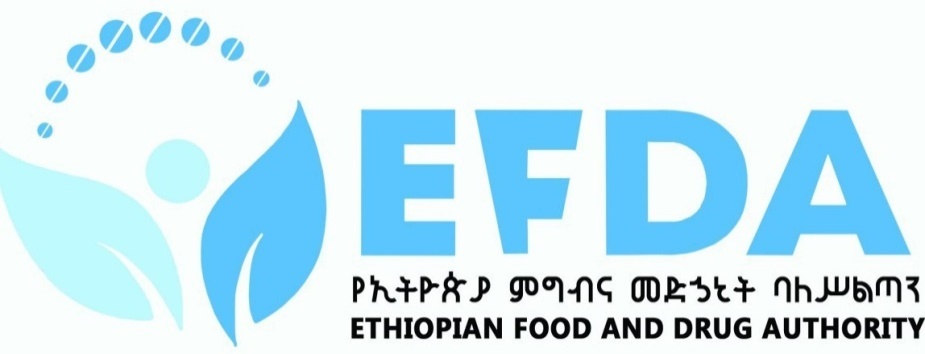 Food and Drug Authority of Ethiopia (EFDA)GUIDELINE FOR CONDITIONAL APPROVAL OF MEDICINESAddis Ababa, EthiopiaDec, 2020AbbreviationsCTD 			Common Technical DossierEFDA 			Ethiopian Food & Drug AuthorityFPP			Finished Pharmaceutical ProductGMP			Good Manufacturing PracticeMA			Marketing AuthorizationPIL                		Patient Information LeafletWHO			World Health Organization SmPc			Summary of Product CharacteristicsSRA			Stringent Regulatory AuthorityDefinitionUnmet Medical need: A condition for which there exists no satisfactory method diagnosis, prevention or treatment in the community or, even if such a method exist in relation to which the medicine concern will be major therapeutic advantage those affected. IntroductionMarketing Authorization is one of the crucial regulatory requirements to ensure safety, efficacy and quality of medicinal products. As per the article 19 (1) of Food and Medicine Administration Proclamation No. 1112/2019, the rigor of regulatory assessment of a medicine shall be commensurate with products type, nature and potential risk to human health. This alternative marketing approval pathway is devised to provide access to certain medicines for unmet medical need of the public such as medicines for seriously debilitating disease or life treating disease, those used under emergency situation and  orphan medicines, thus providing therapeutic benefit to the patients with potentially very limited alternative choices. The preliminary assessment of such Finished Pharmaceutical Product (FPP) should prove that benefit of the product outweighs the risk inherent in the drug products and that additional data that should be requested can be submitted by the applicant.Therefore, this guideline is prepared to facilitate conditional approval to permit applicants get a time-limited provisional registration of medicines by EFDA. Eligibility CriteriaMedicines with indications for seriously debilitating or life-threatening conditions (such as cancer and multi-drug resistant tuberculosis), those used in emergency situation and  orphan medicines are major candidates for conditional approval. The following criteria should be fulfilled for conditional approval The benefit – risk balance of medicine is positiveIt is likely that the applicant will be provide the comprehensive dataUnmated medical needs will be fulfilledthe immediate availability of the medicine on the market outweighs the risks due to the need for additional dataAn early access pathway for medicines that show promising therapeutic effects but for which comprehensive data are not available.Investigational Medicinal product under clinical trial phase 3, but are required for critical life-threatening diseases which have no other alternatives Technical and Administrative Requirements The applicant must submit/provide at least the following information and/or documents:Cover letter Filled and signed application form as per the guideline for registration of medicine of the authority Summary of available data that shows risk-benefit balance of the product is positive   Product dossier in CTD format including the available protocol for those data not submitted. A proof that the conditional approval will fulfill the unmet medical needs Commitment letter from the applicant should be submitted to provide the comprehensive data as per the proposed time frame indicated by the applicant. Commitment letter to submit the Authority periodic safety update report every six months following granting and/or renewal of approval with conditional approval pathway.Evidence that shows a medicine has been granted conditional approval by WHO or SRA, if available ; andDocuments listed below: Agency AgreementFollow the requirements stated under the respective section of Guideline for Registration of Medicine, 4th edition, EFDA.Good Manufacturing Practice A copy of valid current good manufacturing practice (cGMP) certificate or GMP waiver letter issued by EFDA. A copy of valid current good manufacturing practice (cGMP) certificate issued by national authority in the country of origin or SRA . Product informationProduct information including the package insert, labelling, and summary of product characteristics (SmPC) should be provided. All product information label statements are required to be in English and/or Amharic.  The information provided should not vary significantly from the claims made for the same product in any other jurisdiction. Any information appearing in the product information [labels, patient information leaflet (PIL), and SmPC] should be based on scientific justification. SmPC and package insert should mention that conditional marketing authorization has been granted subject to certain specific obligation to be reviewed annually.Labeling Only original labels or computer-ready color-printed labels are accepted for final approval. In the case where the text of the labels is printed directly on plastic bottles through a silk screen process, photocopies of these labels will be accepted for approval.The titles for batch number, manufacturing, and expiry dates should be part of the printing (typewritten materials, stickers, etc., are not acceptable). If the labeling technology of the manufacturer is such that this information is to be printed on the label during production, a written commitment to show all the required information on the label of the finished product must be submitted. The contents of the label should at least contain the major information such as:The name of the productPharmaceutical form and route of administrationQualitative and quantitative composition of active ingredient(s) and Special excipients The volume of the contents, and/or the number of doses, or quantity in container;Directions to consult the package insert or the carton label for complete directions for use;Handling and storage conditionsLicense number of the manufacturerBatch number;Manufacturing date;Expiry date; and,Name and address of manufacturerPatient Information Leaflet (PIL) or Package InsertThe general content of the PIL should be prepared in line with the content of the SmPC. The information on leaflet is required to be at least in English and/or Amharic. The PIL should not be described or presented in a manner that is false, misleading, or deceptive or is likely to create an erroneous impression regarding its use in any respect, either pictorially or in words.To enhance transparency regarding the assessment of such applications (for investigational new medicines) clear information should be provided to patients and healthcare professionals on the conditional nature of the authorizationsThe summary of product characteristics and package leaflet should mention that a conditional marketing authorization has been granted & subjected to certain specific obligations Evidence for payment of Service feesThe applicant shall pay all the required application fees for the registration, laboratory testing & GMP inspection as per the rate of service fees for Food, Medicine, health professional and Health institution Registration and licensing regulation 370/2015.Time Period for Conditional ApprovalThe maximum time period for provisional marketing authorization of medicines under conditional approval is limited to a maximum of one year. The conditional marketing authorization will automatically be discontinued at the end of a specified period unless the applicants are able to submit all relevant data required by the EFDA for full registration. Extension of provisional registration could be accepted that requires additional clinical data for transition to full registration. Such application should be submitted one month before the expiry. Based on the full dossier reports; full marketing authorization may be granted.Review ProcessAs the applicant submit to the Authority, director and/or team leader shall appoint the team of  expert for review.The team of expert review the application and provide summary of report and  recommendations to director and/or team leader of the Medicine Registration and Licensing directorate of Authority.